Appendix 1 – Location Plan 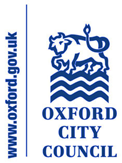 21/00079/FUL- 67 Argyle Street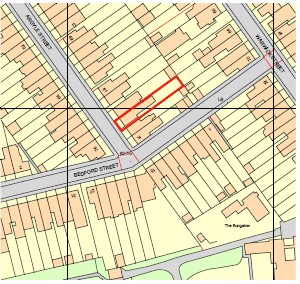 